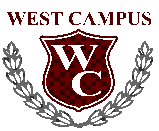 Regular ScheduleMon., Tues., Wed., & Fri.Zero Period PE           7:00 a.m. – 7:55 a.m.Period 1                      8:10 a.m. – 9:07 a.m.Period 2                      9:14 a.m. – 10:11 a.m.Period 3                      10:18 a.m. – 11:15 a.m.Period 4                      11:22 a.m. – 12:23 p.m.Lunch                         12:23 p.m. – 12:59 p.m.Period 5                      1:06 p.m. – 2:03 p.m.Period 6                      2:10 p.m. – 3:07 p.m.Collaborative ScheduleThursdayZero Period PE            7:00 a.m. – 7:55 a.m.Period 1                       8:10 a.m. – 8:57 a.m.Period 2                       9:04 a.m. – 9:51 a.m.Period 3                       9:58 a.m. – 10:45 a.m.Period 4                      10:52 a.m. – 11:43 a.m.Lunch                         11:43 a.m. – 12:19 p.m.Period 5                      12:26 p.m. – 1:13 p.m.Period 6                       1:20 p.m. – 2:07 p.m.Minimum Day ScheduleZero Period PE          7:30 a.m. – 8:00 a.m.Period 1                      8:10 a.m. – 8:45 a.m.Period 2                      8:52 a.m. – 9:27 a.m.Period 3                      9:34 a.m. – 10:09 a.m.Period 4                      10:16 a.m. – 10:51 a.m.Period 5                      10:58 a.m. – 11:33 a.m.Period 6                      11:40 a.m. – 12:16 p.m.Finals ScheduleFinal One                     8:10 a.m. – 10:10 a.m.Final Two                     10:17 a.m. – 12:17 p.m.Rally ScheduleZero Period PE           7:00 a.m. – 7:50 a.m.Period 1                      8:10 a.m. – 8:57 a.m.Period 2                      9:04 a.m. – 9:51 a.m.Period 3                      9:58 a.m. – 10:45 a.m.Period 4                      10:52 a.m. – 11:39 a.m.Rally                           11:39 a.m. – 12:43 p.m.Lunch                         12:43 p.m. – 1:19 p.m.Period 5                      1:26 p.m. – 2:13 p.m.Period 6                      2:20 p.m. – 3:07 p.m.